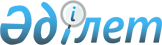 "Шаруашылық жүргізу құқығындағы республикалық мемлекеттік кәсіпорын көрсететін жеке басты куәландыратын құжаттарды жеделдетілген тәртіппен беру бойынша көрсетілетін қызмет бағаларының прейскурантын бекіту туралы" Қазақстан Республикасы Ішкі істер министрінің 2018 жылғы 22 ақпандағы № 143 бұйрығына өзгеріс енгізу туралыҚазақстан Республикасы Ішкі істер министрінің 2021 жылғы 5 ақпандағы № 54 бұйрығы. Қазақстан Республикасының Әділет министрлігінде 2021 жылғы 11 ақпанда № 22184 болып тіркелді
      БҰЙЫРАМЫН:
      1. "Шаруашылық жүргізу құқығындағы республикалық мемлекеттік кәсіпорын көрсететін жеке басты куәландыратын құжаттарды жеделдетілген тәртіппен беру бойынша көрсетілетін қызмет бағаларының прейскурантын бекіту туралы" Қазақстан Республикасы Ішкі істер министрінің 2018 жылғы 22 ақпандағы № 143 бұйрығына (Нормативтік құқықтық актілерді мемлекеттік тіркеу тізілімінде № 16576 болып тіркелген, Қазақстан Республикасының нормативтік құқықтық актілерінің эталондық бақылау банкінде 2018 жылғы 20 наурызда электрондық түрде жарияланған) мынадай өзгеріс енгізілсін:
      көрсетілген бұйрықпен бекітілген, шаруашылық жүргізу құқығының негізінде республикалық мемлекеттік кәсіпорны көрсететін жеке басты куәландыратын құжаттарды жеделдетіп беру бойынша қызмет бағаларының Прейскурантында:
      екінші жолы мынадай редакцияда жазылсын:
      "
      ".
      2. Қазақстан Республикасы Ішкі істер министрлігінің Көші-қон қызметі комитеті заңмен белгіленген тәртіпте:
      1) осы бұйрықты Қазақстан Республикасы Әділет министрлігінде мемлекеттік тіркеуді;
      2) осы бұйрықты Қазақстан Республикасы Ішкі істер министрлігінің интернет-ресурсына орналастыруды;
      3) осы бұйрық Қазақстан Республикасы Әділет министрлігінде мемлекеттік тіркелгеннен кейін он жұмыс күні ішінде осы тармақтың 1), 2) тармақшаларында көзделген іс-шаралардың орындалуы туралы мәліметті Қазақстан Республикасы Ішкі істер министрлігінің Заң департаментіне ұсынуды қамтамасыз етсін.
      3. Осы бұйрықтың орындалуы Қазақстан Республикасы Ішкі істер министрінің жетекшілік ететін орынбасарына және Қазақстан Республикасы Ішкі істер министрлігінің Көші-қон қызметі комитетіне (М.Т. Қабденов) жүктелсін. 
      4. Осы бұйрық алғашқы ресми жарияланған күнінен кейін күнтізбелік он күн өткен соң қолданысқа енгізіледі.
					© 2012. Қазақстан Республикасы Әділет министрлігінің «Қазақстан Республикасының Заңнама және құқықтық ақпарат институты» ШЖҚ РМК
				
Нұр-Сұлтан, Алматы, Ақтөбе, Шымкент қалалары үшін:".
      Қазақстан Республикасы 
Ішкі істер Министрі 

Е. Тургумбаев
